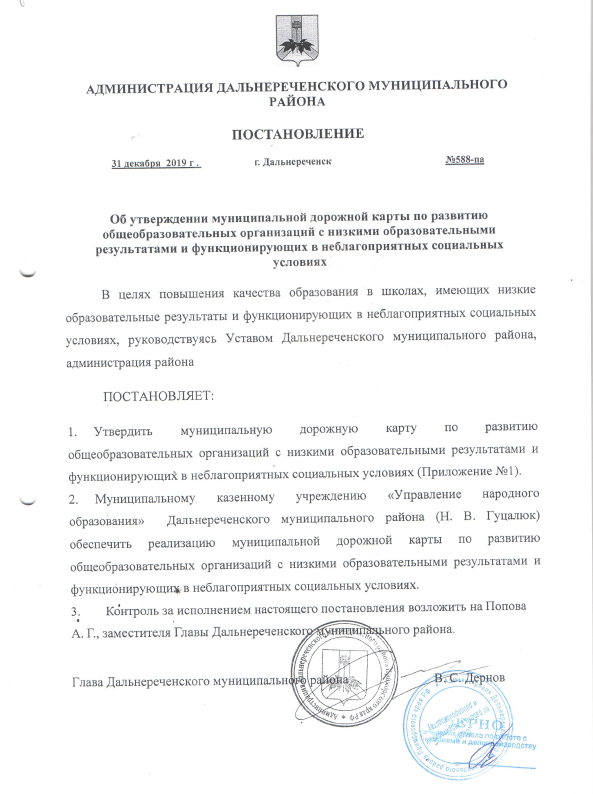 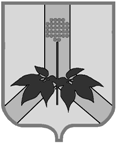 АДМИНИСТРАЦИЯ ДАЛЬНЕРЕЧЕНСКОГО МУНИЦИПАЛЬНОГО РАЙОНАПОСТАНОВЛЕНИЕ31 декабря  2019 г.                                                  г. Дальнереченск                                                  №588-паОб утверждении муниципальной дорожной карты по развитию общеобразовательных организаций с низкими образовательными результатами и функционирующих в неблагоприятных социальных условияхВ целях повышения качества образования в школах, имеющих низкие образовательные результаты и функционирующих в неблагоприятных социальных условиях, руководствуясь Уставом Дальнереченского муниципального района, администрация районаПОСТАНОВЛЯЕТ:Утвердить муниципальную дорожную карту по развитию общеобразовательных организаций с низкими образовательными результатами и функционирующих в неблагоприятных социальных условиях (Приложение №1).Муниципальному казенному учреждению «Управление народного образования»  Дальнереченского муниципального района (Н. В. Гуцалюк) обеспечить реализацию муниципальной дорожной карты по развитию общеобразовательных организаций с низкими образовательными результатами и функционирующих в неблагоприятных социальных условиях.Контроль за исполнением настоящего постановления возложить на Попова А. Г., заместителя Главы Дальнереченского муниципального района.Глава Дальнереченского муниципального района                          В. С. ДерновПриложение №1 к Постановлению Главы Дальнереченского муниципального района от 31.12.2019 № 588-паМуниципальная дорожная картапо повышению качества образования и объективности результатов образовательного процесса в общеобразовательных организациях с низкими образовательными результатамиМеханизмы реализации «дорожной карты»Основные направления деятельностиАктуальностьНесмотря на то, что в Дальнереченском муниципальном районе нет школ, показывающих устойчиво низкие результаты, в системе образования района имеются школы, работающие в сложных условиях и периодически показывающие низкие результаты (МОБУ «СОШ с.Ракитное», МОБУ «СОШ с.Орехово», МОБУ «СОШ с.Стретенка, МОБУ «СОШ с.Рождественка»). Создание "дорожной карты" вызвано необходимостью повышения качества образования во всех школах района, так как низкий уровень показателей снижает эффективность муниципальной системы образования в целом.ЦельПреодоление разрыва в образовательных возможностях и достижениях детей, обусловленных социально - экономическими характеристиками их семей, территориальной отдаленностью ОО и сложностями социумаЗадачиПовышение качества образования в школах, работающих в сложных условиях через: Организационно-управленческие мероприятия -материально-техническое обеспечение-Развитие кадрового потенциала руководящих и педагогических работников ОО -эффективное использование внутренних и внешних ресурсов -информационную открытость реализации проектаЭтапы реализацииэтап - (подготовительный) (декабрь, январь 2019г.): разработка основной концептуальной идеи и текста дорожной карты (далее - ДК), её обсуждение, экспертиза и утверждение. Обеспечение необходимых условий и ресурсов для основного этапа реализации дорожной карты.этап - (основной) (февраль 2020 - август 2024 гг.): реализация ведущих направлений ДК и осуществление промежуточного контроля.этап - (завершающий) (сентябрь- декабрь 2024г.): подведение итогов, анализ реализации ДК.№Основные направления деятельностиСроки исполненияОтветственныйисполнительФормапредоставлениярезультата1.Разработка и утверждение муниципальной дорожной карты МКУ «УНО» Дальнереченского муниципального района по развитию общеобразовательных организаций с низкими образовательными результатами и функционирующих в неблагоприятных социальных условияДекабрь 2019 года – январь 2020 годаУправление народного образования Руководители ООПостановление Главы Дальнереченского муниципального района об утверждении ДК2.Мониторинг улучшения материально-технической базы и инфраструктуры ОО, находящихся в сложных условиях2020-2024годыежегодноУправление народного образования Руководители ОООтчеты на аппаратных совещаниях3.Мониторинг обновления кадрового состава ОО2020-2024годыежегодноУправление народного образования, Руководители ОООтчеты на аппаратных совещаниях4.Мониторинг развития кадрового потенциала муниципальной системы образования Дальнереченского района5.Мониторинг реализации Плана мероприятий по реализации региональных проектов национального проекта «Образование» на территории Дальнереченского района2020-2024 годы ежегодноУправление народного образования, Руководители ООАппаратные совещания6.Мониторинг эффективности деятельности органов государственно-общественного управления в системе образования Дальнереченского района2020-2024 годыУправление образованияСовещаниеруководителей7.Контроль за обеспечением информационной открытости деятельности ОО2020-2024 годы ежегодноУправление образования, Совещаниеруководителей8.Мониторинг результатов освоения образовательных программ, результатов государственной итоговой аттестации в 9,11 классах, результатов независимых оценочных процедур2020-2024 годы ежегодноУправление образования, Руководители ООСовещание руководителей, аппаратные совещания9.Мониторинг реализации планов мероприятий ДК школ в эффективный режим работы2020-2024 годы 4 раза в годУправление образования Руководители ОО АппаратныесовещанияСовет директоров школ10.Мониторинг общих результатов реализации муниципальной дорожной карты Управления образования администрации Дальнереченского района организаций с низкими образовательными результатами и функционирующих в неблагоприятных социальных условиях2020-2024 годы 1 раз в годУправление образования, Руководители ООАппаратныесовещанияСовет директоров школ№Основные направления деятельностиСрокиисполненияОтветственныйисполнительОжидаемый результатI. Организационно-управленческие мероприятияI. Организационно-управленческие мероприятияI. Организационно-управленческие мероприятияI. Организационно-управленческие мероприятия1.1.Анализ эффективности деятельности школ по повышению качества образования за 3 года2020 годУправление образования Руководители ООВыявление проблем, составление плана мероприятий перехода в эффективный режим работы,1.2.Проведение отчетных сессий на муниципальном уровне, участие в региональных отчетных сессиях о реализации мероприятий ДК2019-2024 годы ежегодноУправление образования, МКУ ЦИМО, руководители ООПолучение объективной информации о результатах реализации ДК, принятие управленческих решений по корректировке ДК.1.3.Организация участия ОО в процедурах независимой оценки качества образования, в том числе в международных исследованиях качества подготовки обучающихся2019-2024 годыУправление образования, МКУ ЦИМО, руководители ООПолучение объективной информации о результатах обучения с целью принятия своевременных мер по повышению качества образования.1.4.Отчетные муниципальные сессии по результатам независимых оценочных процедурЕжегодно 2020-2024 годыУправление образования, руководители ООАнализ объективной информации, принятие управленческих решений1.5.Организация информационной работы с участниками образовательных отношений о проводимых независимых оценочных процедурах, их влиянии на качество образования в целомЕжегодно 2020-2024 годыУправление образования  руководители ООФормирование позитивного отношения участников образовательных отношений к процедуре и результатам1.6.Формирование и реализация школьных и районных планов мероприятий по подготовке к ГИА выпускников 9, 11 классов.Ежегодно 2020-2024 годыУправление образования, руководители ООПовышение качества подготовки к ЕГЭ и ОГЭ: 100% преодоление минимального порога успешности по русскому языку и математике выпускниками школы; повышение среднего балла ГИА по всем предметам.1.7.Максимальное использование возможности ресурса «Мобильный класс»2020-2024 годыРуководители МОБУ «СОШ с.Веденка», МОБУ «СОШ с.Сальское»Улучшение качества учебно-воспитательного процесса.1.8.Организация участия в олимпиадах, конкурсах, творческих исследовательских работ, проектах, в том числе в краевого уровня.2020-2024 годыРуководители ОО Руководители базовых школУвеличение числа участников мероприятий, развитие способностей обучающихся1.9.Обеспечение поддержки развития внутришкольных систем оценки качества образования, ориентированных на выявление индивидуального прогресса учащихся и использование данных оценки для улучшения качества преподавания.2020-2024 годыУправление образования, Руководители ООНаличие у обучающихся индивидуальной положительной динамики по сравнению с предыдущим периодом.1.10.Организация инструктивного совещания для заместителей директоров по УВР «Организация работы по подготовке к участию в ГИА выпускников 9 и 11 классов», инструктивного совещания с руководителями ППЭ, организаторами в аудиториях.2020-2024годыежегодноУправление образования, Руководители ООУлучшение качества подготовки к ГИА, отсутствие нарушений процедуры проведения ГИА.1.11.Организация участия выпускников 9,11 классов в пробных ЕГЭ, ОГЭ в рамках работы школьных образовательных округов.2020-2024годыежегодноРуководители ООУлучшение качества подготовки к ГИА, отсутствие нарушений процедуры проведения ГИА.1.12.Использование опыта ОУ с высокими результатами (МОБУ «СОШ с.Малиново»):участие в методических мероприятиях, мероприятиях внеурочной деятельности обучающихся2020-2024годыежегодноРуководители ООСовершенствование методической работы в МОБУ «СОШ с.Ракитное», МОБУ «СОШ с.Орехово», повышение профессиональных компетенцийпедагогических работников, расширение спектра мероприятий по организации внеурочной деятельности школьников1.13.Повышение квалификации педагогических работников2020-2024годыежегодноРуководители ООФормирование графика1.14.Включение в стимулирующие выплаты руководителей ОО показателей, характеризующих результативность работы с детьми со специальными образовательными потребностями, учебными и поведенческими проблемами и их семьями, а также отсутствие ОО в «группе риска», в ОО в необъективными результатами2020 гУправление образованияПостановление1.15.Организация психолого-педагогической, методической и консультативной помощи родителям (законным представителям) детей, а также гражданам, желающим принять на воспитание в свои семьи детей, оставшихся без попечения родителей2020-2024Администрация ОУОказание услуг родителям (законным представителям) по запросам1.16.Обновление содержания и методов обучения предметной области «Технология» и других предметных областей2023Управление образования, Руководители ОУСовершенствование курсовой подготовки педагогических работников1.17.Участие в открытых онлайн-уроках, реализуемых с учетом опыта цикла открытых уроков «Проектория», «Уроки настоящего», Яндекс-лицей или иных аналогичных по возможностям, функциям и результатам проектах, направленных на раннюю профориентацию2020-2024Руководители ОУК 2024 году не менее 85% обучающихся являются участниками проектов1.18.Организация практических мероприятий (профессиональных маршрутов (проб), профориентационных фестивалей и др. для обучающихся 6-11 классов2022-2024Руководители ОУНе менее 2-х мероприятий в год для ознакомления обучающихся 6-11 классов с современными профессиямиII. Материально-техническое обеспечениеII. Материально-техническое обеспечениеII. Материально-техническое обеспечениеII. Материально-техническое обеспечениеII. Материально-техническое обеспечение2.1Пополнение фондов школьной библиотеки (увеличение книжного фонда, пополнение медиатеки).До 01.09. 2022 годаРуководители ОО100% укомплектованность библиотечного фонда2.2Улучшение оснащенности учебных кабинетов2020-2024Руководители ООСоздание оптимальных условий для реализации образовательных программ.2.3.Повышение активности в использовании ресурса регионального проекта "Сетевой город"2020-2022 годыРуководители ОУУвеличение доли родителей обучающихся школ, использующих возможности проектаIII. Развитие кадрового потенциала руководящих и педагогических работников ООIII. Развитие кадрового потенциала руководящих и педагогических работников ООIII. Развитие кадрового потенциала руководящих и педагогических работников ООIII. Развитие кадрового потенциала руководящих и педагогических работников ООIII. Развитие кадрового потенциала руководящих и педагогических работников ОО3.1Участие педагогов в семинарах, вебинарах, районных методических объединениях, конкурсах профессионального мастерства.ЕжегодноРуководители ООСтопроцентное участие педагогов в мероприятиях различного уровня3.2.Участие в реализации региональных программ повышения квалификации руководителей, заместителей руководителей, педагогических команд, отдельных педагоговЕжегодноРуководители ООСтопроцентное участие педагогов в мероприятиях различного уровня3.3.Вовлечение молодых специалистов в различные формы поддержки и сопровождения в первые три года работы2020-2024Администрация МОБУ «СОШ с. Стретенка»Использование материальных и моральных форм поддержки, участие в конкурсах, организация в ОУ различных форм наставничества3.4.Вовлечение в методическую работу школы (МОБУ «СОШ с. Малиново») с высокими результатами, в работу базовых школ.2020-2024Руководители ОУУчастие педагогов МОБУ «СОШ с.Малиново» мероприятиях МОБУ «СОШ с.Ракитное», МОБУ «СОШ с.Орехово» по совершенствованию качества преподавания, использования результатов независимых оценочных процедур3.5.Вовлечение педагогов в районные методические объединения, профессиональные сообщества для совершенствования технологий преподавания2020-2024Управление образования, Руководители ОУСтопроцентное участие педагогов в мероприятиях различного уровня3.6.Вовлечение педагогов для участия в национальной системе профессионального роста педагогических работников2024Руководители ООНе менее 15% педагогов3.7.Участие педагогических работников в добровольной независимой оценке профессиональной квалификации2024Руководители ООНе менее 10 % педагогов3.8.Участие педагогов в мероприятиях по подготовке к ГИАВ течение года по плану графикуРуководители ООПоложительная динамика результатов ГИА3.9.Прохождение классными руководителями курсов повышения квалификации по применению технологии обучения учащихся, находящихся в сложных социальных условиях.2020-2021Руководители ОУ100% классных руководителей пройдут курсовую подготовку по данной проблеме.3.10Профессиональная переподготовка по специальностям:педагог - психологлогопед.2020-2022Руководители ОУНаличие системы коррекционно-развивающей работы с обучающимися ОО, в том числе разработка индивидуальных образовательных маршрутов для учащихся, испытывающих сложности в освоении программы.3.11.Профориентационная работа с обучающимися, направленная на ориентацию выпускников школы для обучения в педагогических учебных заведениях, в том числе по контрактно-целевому приему.2022-2024 годыРуководители ОУЗаключение договоров по контрактно-целевому приему.3.12.Обновление содержания и методов обучения предметной области «Технология» и других предметных областей на базе детского технопарка «Кванториум», а также с привлечением других ресурсов2020-2023Руководители ОУУчастие в курсах повышения квалификации для обеспечения обновления содержания и методов обучения предметной области «Технология» 100% заинтересованных лиц3.13.Включение в показатели стимулирующих выплат педагогам показателей, характеризующих: результативность педагогов, работающих со сложным контенгентом; результативность в индивидуальной работе с обучающими, слабоусваивающими учебный материал; результативность в индивидуальной работе с семьями2020 годРуководители ОУНаличие мотивации у педагогов на достижение оптимальных результатов.3.14.Проведение семинара для руководителей ОО "Интерпретация результатов независимых оценочных процедур»Март 2020 годаУправление образования, Совет директоровПовышение профессиональной компетенции руководителей в вопросах использования результатов независимых оценочных процедур для принятия управленческих решений и повышения объективности проведения и управлением качеством образования3.15.Организация методической помощи по вопросам управления качеством образования2019-2024 годыПовышение профессиональной компетенции руководителей в вопросах использования результатов независимых оценочных процедур для принятия управленческих решений и повышения объективности проведения и управлением качеством образования3.16.Организация работы "Школы завуча" с включением изучения вопросов внедрения ФГОС, совершенствования творческого потенциала учителя, организации внутришкольного контроля, работы с одаренными учащимися.2020-2024 годы Ежегодно 4 раза в годУправление народного образования,  Руководители ООПовышение профессиональной компетентности заместителей директоров по УВР по вопросам управления качеством и содержанием образования3.17.Организация работы "Школы эффективного учителя"2020-2024 годы 4 раза в годУправление народного образования, Руководители ООПовышение профессиональной компетентности учителей по вопросам управления качеством и содержанием образования3.18.Организация проведения муниципального конкурса "Лучший учитель года"2020-2024 годы ежегодно3.19.Организация курсовой подготовки педагогов с обучающимися с ОВЗ по дополнительным общеобразовательным программам, в том числе с использованием дистанционных технологий2020-2024Руководители ОУОбеспечение участия 100% педагогов в курсовой подготовкеIV. Эффективное использование внутренних и внешних ресурсовIV. Эффективное использование внутренних и внешних ресурсовIV. Эффективное использование внутренних и внешних ресурсовIV. Эффективное использование внутренних и внешних ресурсовIV. Эффективное использование внутренних и внешних ресурсов4.1Совместные мероприятия с сельской библиотекой, домом культуры, в том числе проведение совместных мероприятий, участие в работе кружков, творческих объединений. Совместная работа по организации летнего отдыха детей.2020- 2024 годы (по плану ОО)Руководители ОУУвеличение доли учащихся в данной деятельности до 70%; родителей до 35%.4.2Выявление семей, нуждающихся в помощи, реализация индивидуальных планов помощи родителям и детямЕжегодноАдминистрация ОУАдресная помощь 100% семьям и детям, оказавшимся в трудной ситуации.4.3.Участие руководителей, педагогов и обучающихся в конкурсах, проектах, грантах на различных уровнях2020-2024Администрация ОУНе менее 1 конкурса в год4.4.Использование ресурса МОБУ «ДДТ с. Ракитное» для организации внеурочной деятельности школьников2020- 2024 годыАдминистрация ОУПлан4.5.Вовлечение обучающихся образовательных организаций Дальнереченского района, осуществляющих образовательную деятельность по дополнительным общеобразовательным программам, в различные формы наставничества2020- 2024 годыАдминистрация ОУНормативно-правовое обеспечение различных форм наставничества, не менее 50% обучающихся вовлечены в различные формы наставничества4.6.Организация информационной работы по вопросам вовлечения детей с ОВЗ в систему дополнительного образования2020-2014Администрация ОУРазмещение информации на официальном сайте ОУ, в СМИ.4.7.Привлечение специалистов к решению проблем семьи и школы: логопеда, психолога, социального педагога, специалиста социальной защиты специалистов КДН и ЗП, ПДН.2020-2024 годыРуководители ОО100% семей, оказавшимся в трудной жизненной ситуации, предоставляется возможность получения индивидуальной психолого-педагогической помощи.4.8.Организация родительского просвещения2020-2024годы (по плану ОО)Руководители ООУвеличение доли родителей, заинтересованных в качественном образовании школьников4.9.Организация сотрудничества с родителями по вопросам качества образования (Совет школы, родительский комитет, индивидуальная работа с родителями, привлечение родительской общественности при проведении процедуры оценки качества образования, государственной итоговой аттестации в качестве общественных наблюдателей).2020-2024годы (по плану ОО)Руководители ООУвеличение доли родителей, заинтересованных в качественном образовании школьников4.10.Организация совместной урочной и внеурочной деятельности родителей, педагогов, учащихся, социальных партнеров.2020-2024 годы (по планам ОО)Руководители ООУвеличение доли родителей, заинтересованных в качественном образовании школьников4.11.Использование форм поощрения родителей, успешно занимающихся воспитанием детей.2020-2024 годы (по планам ОО)Руководители ООУвеличение доли родителей, заинтересованных в качественном образовании школьников4.12.Организация участия родителей в общешкольных родительских собранияхЕжегодно в мартеУправление образования, руководители ОО,Увеличение доли родителей, заинтересованных в качественном образовании школьников4.13.Контроль за условиями жизни учащихся в неблагополучных семьях, составление актов обследования жилищно-бытовых условий и воспитания учащихся. Организация рейдов по неблагополучных семьям. Проведение классных часов о правах ребенка с приглашением родителей из неблагополучных семей.По плану ООРуководители ООСнижения риска ведения асоциального образа жизни родителями.4.14Обеспечение взаимодействия с МОБУ «ДДТ с. Ракитное»2020-2024 годыРуководители ОО, руководитель МОБУ «ДДТ»Стопроцентный охват детей в возрасте от 6,5 до 18 лет программами дополнительного образования.4.14Организация работы объединений дополнительного образования детей на базе ОО.2020-2024 годыРуководители ОО, руководитель МОБУ «ДДТ»Стопроцентный охват детей в возрасте от 6,5 до 18 лет программами дополнительного образования.4.15.Внедрение механизмов адресной поддержки отдельных категорий детей, в том числе оказавшихся в трудной жизненной ситуации, для получения доступного дополнительного образования и реализации талантов детей из малообеспеченных семей, а также проведение мониторинга доступности дополнительного образования с учетом индивидуальных потребностей и особенностей детей различных категорий (в том числе талантливых детей, детей с ограниченными возможностями здоровья, детей, проживающих в сельской местности, детей из семей, находящихся в трудной жизненной ситуации, малоимущих семей)2021-2024Администрация ОУНормативное обеспечение механизмов адресной поддержки4.16.Организация взаимодействия с представителями работодателей предприятий района в принятии решений по вопросам управления развитием общеобразовательными организациями в рамках реализации дополнительных образовательным программ2021Внедрение целевой модели вовлечения общественно-деловых объединений и участия представителей работодателей в принятии решений по вопросам управления развитием общеобразовательными организациями4.17.Проведение «Дня администрации» на территории муниципальных образований.2020-2024 годы ежегодноАдминистрация района, сельских поселений, Управление образования, руководители ООПривлечениеобщественности к решению вопросов социально-экономического развития сельских поселений, повышения эффективности муниципальной образовательной системы4.18.Обсуждение на заседаниях районного Общественного Совета вопросов повышения эффективности муниципальной системы образования, поддержки школ, работающих в сложных социально-экономических условиях.2019-2024 годы ежегодноУправление образованияПривлечениеобщественности к решению вопросов социально-экономического развития сельских поселений, повышения эффективности муниципальной образовательной системыV. Информационная открытость реализации проектаV. Информационная открытость реализации проектаV. Информационная открытость реализации проектаV. Информационная открытость реализации проектаV. Информационная открытость реализации проекта5.1Обновление информационного наполнения и функциональных возможностей открытых и общедоступных информационных ресурсов2019-2024Управление образования, администрация ОУУдовлетворение общественности в информации о результатах работы школы, получение родителями осмысленного представления о деятельности школы, успехах и проблемах учащихся.5.2Распространение и трансляция передовых практик педагогов и школ, Формирование банка лучших практик, проведение семинаров, совета директоров базовых школ, школы молодого специалиста, школы завуча.2019-2024Управление образования, администрация ОУУдовлетворение общественности в информации о результатах работы школы, получение родителями осмысленного представления о деятельности школы, успехах и проблемах учащихся.